UNIVERSIDADE FEDERAL FLUMINENSE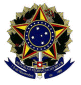 INSTITUTO DE CIÊNCIAS HUMANAS E FILOSOFIANiterói, 30/09/2021ATA – COMISSÃO ELEITORAL LOCAL	A Comissão Eleitoral Local responsável pela consulta para os cargos de Chefe e Sub-Chefe do Departamento de Filosofia, instituída pela DTS EGH 20, de 26 de agosto de 2021, apresenta o resultado da consulta eleitoral para Chefia e Sub-Chefia do Departamento de Filosofia:Urna docentes: Chapa 1 (Chefe: Felipe Castelo Branco / Sub-Chefe: Marcus Reis Pinheiro) – 16 votosBranco – 0 voto Nulo – 0 votoUrna discentes: Chapa 1 (Chefe: Felipe Castelo Branco / Sub-Chefe: Marcus Reis Pinheiro) – 6 votos Branco – 0 voto Nulo – 1 voto__________________________________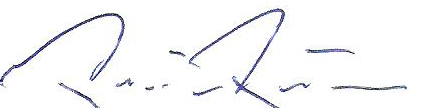 Patrick Estellita Cavalcanti Pessoa - SIAPE: 1708338 (Presidente)________________________________________________Diogo de França Gurgel– SIAPE 2916103________________________________________________ Carlos Diógenes Tourinho– SIAPE 2569052______________________________________Luiz Carlos Gagliardi Junior– matrícula 120058025 (Representante discente)